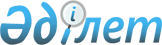 Об установлении публичного сервитута товариществу с ограниченной ответственностью "КазГеоЭксплорейшен"Постановление акимата Ерейментауского района Акмолинской области от 29 января 2024 года № а-1/23
      В соответствии с Земельным кодексом Республики Казахстан, подпунктом 10) пункта 1 статьи 31 Закона Республики Казахстан "О местном государственном управлении и самоуправлении в Республике Казахстан", на основании лицензии на разведку твердых полезных ископаемых от 20 апреля 2023 года № 2004-EL акимат Ерейментауского района ПОСТАНОВЛЯЕТ:
      1. Установить публичный сервитут товариществу с ограниченной ответственностью "КазГеоЭксплорейшен" (БИН 220440035666) сроком до 20 апреля 2029 года, без изъятия земельных участков общей площадью 13528,0 гектар в административных границах села Селетинское Ерейментауского района в целях проведения операций по разведке твердых полезных ископаемых, согласно приложению к настоящему постановлению.
      2. Товариществу с ограниченной ответственностью "КазГеоЭксплорейшен":
      1) соблюдать требования законодательства Республики Казахстан при использовании земельных участков в целях проведения операций по разведке твердых полезных ископаемых;
      2) по окончании работ, привести нарушенные земельные участки в состояние пригодное для дальнейшего использование по прямому назначению.
      3. Настоящее постановление вводится в действие по истечении десяти календарных дней после дня его первого официального опубликования. Земельные участки, расположенные в административных границах села Селетинское Ерейментауского района на которые устанавливается публичный сервитут в целях проведения операций по разведке твердых полезных ископаемых
					© 2012. РГП на ПХВ «Институт законодательства и правовой информации Республики Казахстан» Министерства юстиции Республики Казахстан
				
      Аким района 

Н.Мукатов
Приложение 1 к постановлению
акимата Ерейментауского района
от "29" января 2024 года
№ А-1/23
№
Кадастровый номер
Землепользователь
Местонахождение земельного участка
Земли, обременяемые публичным сервитутом гектар
Категория земель
1
01-006-030-060
Ахметов А.К.
в административных границах села Селетинское
267
земли сельскохозяйственного назначения
2
01-006-030-061
Купеев С.К. 
в административных границах села Селетинское
2807
земли сельскохозяйственного назначения
3
01-006-044-006
Рахимжанов К.С.
в административных границах села Селетинское
37
земли сельскохозяйственного назначения 
4
01-006-044-011
Ахметов А.К.
в административных границах села Селетинское
818
земли сельскохозяйственного назначения
5
01-006-044-005
ТОО "Жана Береке"
в административных границах села Селетинское
306
земли сельскохозяйственного назначения
6
01-006-030-059
Жуманов М.К.
в административных границах села Селетинское
3726
земли сельскохозяйственного назначения
7
01-006-030-058
Канафин Б.А.
в административных границах села Селетинское
1944
земли сельскохозяйственного назначения
8
01-006-030-057
Зейнелова А.Ж.
в административных границах села Селетинское
795
земли сельскохозяйственного назначения
9
01-006-032-033
Майкнова Г.Е.
в административных границах села Селетинское
315
земли сельскохозяйственного назначения
10
01-006-032-047
ТОО "Астана-Өріс"
в административных границах села Селетинское
271
земли сельскохозяйственного назначения
11
01-006-
ГУ "Аппарат акима села Селетинское"
село Селетинское 
1342
Земли населенного пункта
12
01-006-
в административных границах села Селетинское
900
Земли запаса
Всего
Всего
13528